 Student Government Association (SGA) Senate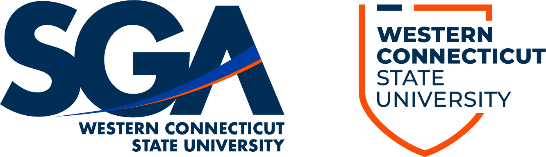 Friday, October 20th, 2023 | 1:00PM – 3:00PM ESTSC 202| Midtown CampusChair: President Azzi | sgapres@wcsu.eduAgenda Call to Order 1:02 p.m.President Azzi: Yeah, I call this meeting to order at 1:02 PM. Roll call.Roll Call (At-Large or Academic School Seat)Vice President Gagnebin: We have quorum.
Pres. Azzi: Thank you. Alright, happy Friday everybody. Before we move on. The pin of the week this week is the Special Olympics World Games Connecticut 1995. So, because I'm not wearing a suit, I will allow the DSR, DSR DS. It's where the pin of the week this week. So. Umm, the second appearance update is I forgot who, but they wanted me to wear my Patrick socks, so I wore my Patrick socks.Senator Romano: [giggles] 
Pres. Azzi: And I guess it was you, Senator Romano.Acceptance of Previous Meetings’ MinutesSenate Minutes 10/13/2023Pres. Azzi: So are there any corrections to the meeting minutes from last week? I did bring this up with Secretary Mackenzie, so President Singh did refer to me as Mark. That was changed to be Mike, but I just asked to have that one gone reverse that back to Mark. So that you minutes are accurate to what he said. DF Men. Director of Finance Men: Ohh the comment about when Chief Justice Khan invites President Singh, correction from lunch to play cricket. It's invited him to play cricket, not out to lunch.
Chief Justice Khan: It's true.
Pres. Azzi: You don't wanna go to lunch with our president?
C.J. Khan: I can do both.
Pres. Azzi: Yeah. Excellent. We do. Ohh, are there any other corrections to the meeting minutes? No. Then there will be certified as is. Public CommentPCAAP InvolvementPres. Azzi: Umm, we are supposed to have some public comment, but because that individual is not here right now, this should be here within the next 5 minutes or so. I will get into my report and I'll just pause that whenever they get here.
Um first, I wanna give an update on the homecoming shirts. So I spoke to a few of you about them.
I've had several conversations at this point with Doctor Perrelli and Vice President Murray and Marcia Firsick the director of marketing as well. VP Murray has committed to giving us a full reimbursement of the shirts. And we're going to talk about that later.Jessica Coronel enters the room.Well, actually I'll give the podium to our guests here and she will speak on behalf of the event that she wants, that she wants SHA to be a part of. So please get a round of applause. I'll welcome you to the podium.
Jessica Coronel: So I'm just gonna pass some little descriptions out of what I'm gonna be talking to today. We have four replies from sponsors but we want SGA to be one of our sponsors as well. So I don't know. Can you guys hear me? Yeah.
So good afternoon everyone. My name is Jessica Cornell and I am the social director.
Pres. Azzi: Oh, you can come up to the podium if you’d like.
Ms. Coronel: Recording. Can you guys hear me? Yes, so good afternoon everyone. My name is Jessica Coronel and I am the social director of the pre collegiate access programs here at Western. I'm also an alumni of Western for my bachelor's degree and a current student for my doctoral degree, so hopefully in May I will be graduating as well on that. But I was part of SGA when I was in a student here, so I know how important this body is and I'm very excited that I have the opportunity to address you all. So today I'm here because I wanna talk to you about the first generation college celebration that we are going to be hosting on November 8th. This is our 5th celebration. Every year we celebrate it and because we do have a lot of students who identify as being the first ones in the families to graduate from college. So it is a celebration that it was part of the amendment for higher, for the Higher Education Act of 1965 and we wanna make sure that we continue this, you know, celebration with our students.
Now, why am I here? Because I do have two asks for SGA I first we would like to invite members from this organization to participate during the event. And how will you do that? Mainly we have speakers who come and share their stories, so we do are going to have faculty and then we have other members like the President will be there. We will have other Deans or other faculty members who identify as being first ones in their families to graduate from college to share their stories and how they have been able to be successful, right? But we also want current students and all of you may have an amazing story to share. And importance of also being involved on campus, we have some students who are not being as involved and we wanna talk to them about where you should be involved and SGA or in clubs or holding also those you know positions that are important as well as President and all of that. Right.
So we would like members for this organization to come and you know share their story. It doesn't have to be anything long, you know, two to three minutes. You just get out there. Say your name, you know where, maybe you coming or anything like that. Whatever you wanna share, there it’s very, like, informal. And then we also have like little activities that happen during that event. If you check our website and I'm not sure if I can put it at the website above, not sure but if we check our website we have videos that get done every year about this celebration and last year we had uh and actually you might help me because I think it was an independent study but she was also part of SGA. I'm not sure if it was SGA.Pres. Azzi: The musical chairs?Ms. Coronel: Yeah.Pres. Azzi: That was our DSR. OK, actually was an independent or he he was a part of SGA, but it was run as an independent event from SGA.
Ms. Coronel: Yeah, that's what I thought. So, umm yeah. So we want like we thought that was really good. They asked us if they can partner up with us which which we thought was like a another thing that can highlight our event. So we wanna see if maybe SGA would like to do on some type of activity where of course the students love prizes. So where we can have like certain prizes and all of that. Now this is our weekly gain access office like my Boss says, yes we can run the whole event, we can do it, but it's nice to have other people involved.
So right now we have uh institution advancement. Who is also helping, you know, helping us with, like the food and like we have enrollment services who are gonna be helping us with other things.
So we would love to put SGAas part of it too. So this is our website, but if you go down it used to be called the I’m 1st celebration. They're changing at this year to like First Generation College celebration because a lot of people did not know what I’m first means. So that's the other thing I forgot everybody who is the first year will get a shirt. So we are getting new shirts this year with the new logos and yeah, it's just here's a little video. I think I have found him. 
But yeah, people come, they do our banner, they talk about what first generation means to you. It's fine too, but then then, people come and talk. So President Beren was there last year. We have like buttons. Everybody goes like a shirt that they can wear. They get it too at the event or beforehand, and they can talk up. You know, it's nice. That was the musical chairs piece you say there. Yeah, it's what the mic. So then yeah, we have pictures. We have food, we have like Donuts, apple cider have cocoa and then we take like a picture at the end. So we have a lot of different like that was last years, it’s different from the first. This happened in 2019, so we have like other videos as well.
So yeah, we would love to have you, you know, be included and run an activity and also come and speak. So I know later on you guys will be having another discussion. I did tell Mike I would like to know hopefully right today, max Monday because we are printing the flyers to post them around and I would like to include you as well. So yeah, any questions? Concerns, worries, I don't know, yes.
Senator Kappel: You ask about speakers, did you mean just first generation members of SGA or any member of SGA?Ms. Coronel: Either way you you can come in and speak, you know, even if you're not a first generation. But you are supportive of that event and you're there representing them, that's fine as well, but.Sen. Kappel: What is the time?
Ms. Coronel: Ohh good question. So it's going to be on Wednesday, November 8th and it's from 11 to 2 like, yeah, so it is a Wednesday, it's 11 to 2. But the speakers can come at any time we have already. Sometimes lots who are being covered, we are inviting someone like them, senators and congressmen, so they haven't confirmed yet, their attendance, so of course we will work around it. But yeah, if you have Members or Mike or you guys email me who's interested and then we can accommodate the time with you. Yes, but it is on 11 to 2, yes. Any other questions? Yeah, sure.
Pres. Azzi: So just to clarify what you're asking of SGA to have speakers and maybe put on like that musical chairs or some sort of fun...
Ms. Coronel: Activity yes. And hopefully with prizes. Pres. Azzi: Yeah, yeah, of course. Ms. Coronel: Because students do like that.
So last year, like they have a lot of, they actually have really a lot of good prizes like that. I don't know. Like it was like thinking my, airpods. Things like that. So yeah, it's just an activity, but then we can say this is an SGA lead event you guys will run it and then we will have the opportunity to do that. Yep. Pres. Azzi: Thank you. Ms. Coronel: Good. Any other questions?
Pres. Azzi: We'll be talking about this in new business. We'll come to to an agreement and talk about that a new business, but if you have questions for her, please ask them Ms. Coronel: And reach out to us. We're right in Warner Hall 103, come and visit us. Some of you guys have been there. So definitely always stop by.
Thank you again for your time. Good luck in the rest of your meeting and enjoy today. OK. Thank you.Executive and Advisor ReportsPresident AzziHomecoming Shirts UpdatePres. Azzi: All right. Excellent. Well, I'll go back into my report. So as we heard, we're looking for prizes as well. We might have a couple of $1000 more in the pockets, but. I just did wanna clarify with you all that the shirts were, it is not in writing yet, but I did receive verbal confirmation and there were witnesses with Vice President Gagnebin, Advisor Murphy and Advisor Leszko as well that the shirts would be reimbursed, correct? Yes. Umm. Now, with that confirmation, Advisor Murphy, you did bring up. Perhaps we do want to press the shirts or whatever and and alter the design. So I'd ask if you could maybe just stand up and speak on our options with with this funding now this funding opportunity.
Advisor Murphy: So I I just want to get a real quick clarification. So if we if SGA accepts the $7600 from the university that the university is going to own the shirts.Pres. Azzi: Mhm.Advsr. Murphy: Umm, should yeah. SGA, decide not to take the $7600, we spend the time and the little bit of expense to remove either the entire image or just the Western Connecticut State University portion. And then you guys can then use the shirts for whatever you want to do, but so those are really the two options there because it's a heat press, there's a solution that's called delete that you would have to apply to it and then you would be able to feel the vinyl heat press off of the shirt with that process. Obviously it's gonna smell like this delete solution, so we would have to launder all the shirts, which is OK because we have washing machines and the athletic area that we could utilize that we just fold everything up and then whatever design we would then reengage with the vendor who did the original heat press to give us a cost to heat press. Just a new image on to the shirts as well.
Pres. Azzi: Thank you, Advisor Murphy. Well, those are the two options. I didn't want to move this to new business because it was more of me reporting on something, but I did want to group consensus informally. I I wanna I wanna gauge the opinion here. I'm raise your hand if you believe that we should accept the $7600 and forfeit our our possession of the shirts. There's some hesitation. Raise your hand if you think it'd be better for us to not accept the money. Maybe steam off the WCSU on it and give out the shirts. You know use delete them, clean them and then give them out. Anyone have any comments, questions or opinions that they really want to share regarding the the shirts. Umm. I will. I do wanna before anyone asks questions, I want to confirm. I wanna say that the. Our concern with the administrator's ability to withhold the shirts is still an ongoing conversation, so I can't answer anything about that. I had a confidential meeting yesterday about that topic and others, so I can't answer questions about withholding shirts and not withholding shirts for the future. But if you it's, if it's something about the two options that we have, please I will.
I will be happy to call on you. Senator Kappel.
Sen. Kappel: Um so, [inaudible] are going to be out $7600. Then you'll be out more. Which to me is why I would personally vote in favor of taking the reimbursement, because otherwise you're spending, you know, more money on top of what we’ve already spent.
Pres. Azzi: Right, Advisor Murphy. Is there a price estimate?
Advsr. Murphy: Uh, A. I forget the volume of it, but a can of delete which I would assume we would make an a jump, assumption here, but I would say 4 cans of delete which each one is approximately $30. So it'll be about $120.00 for the item and then they would be the labor of whether it's this group or other volunteers to to to do it. Uh, and there's a cost of the revised vinyl and the cost of that request. I I would gather that it it's gonna run probably about 3 bucks a shirt or or maybe less than that. And I think that's on the high side of. But.
Pres. Azzi: Senator Romano.
Sen. Romano: Umm, so I just like like [inaudible]. You said that like if they hold there like like you don't know what they would do with the shirts. Like they like would hey just destroy them because like like you, so they can have.
Advsr. Murphy: Yeah. It's so basically yes, they would just destroy the shirts. As a conservationist of of my nature. I I just see usable product with just something that I think you know with a little elbow grease around after, uh can be repurposed. Or something else it's. It’s what John Murphy would do.
Pres. Azzi: Senator Moody, Senator Moody: I just want clarification on what we would do with them. Would we be just be taking the WCSU branding offt hem or taking the whole design off, potentially putting something else on there.Pres. Azzi: Well, sure, that's up to us to design. I mean, we could take off the WCSU or we could take off the whole design, keep the WCSU in, redesign the shirt. Umm, that would be a decision for later if we decided to keep them. But I don't know how long that will take. Of course, it's there's a cost to it. Any other opinions? Questions. Concerns. Umm hmm.
Umm, alright. We're gonna do a. Alright, we're going to do a public vote. So I'm sorry, we're going to a public vote here. We're gonna go down the roll call list, and you're gonna stand up, and you're gonna say. Umm. Sell the shirts or keep the shirts?The DSR advises President Azzi to entertain a motion to accept the reimbursement. Pres. Azzi: OK, that's a good point. I'm gonna. I'm gonna do the flip side of the reimbursement. Umm. I'm gonna entertain a motion to accept the $7600 reimbursement for the homecoming shirts from the Division of Student Affairs.Motion to accept reimbursement for Homecoming t-shirtsMoved by Sen. Wimer, seconded by Sen. KappelPres. Azzi: Alright, we're un discussion.
Just to clarify, the motion is to accept the reimbursement. So if you think we should keep the shirts, you are going to deny this. You are going to vote no, Senator Kappel.Senator Kappel’s comment is inaudible.DSR Diesta: So $3 a shirt.
V.P. Gagnebin: OK, please say yay or nay just so we can have some consistency.
Vote TallySen. Fitzpatrick: Not PresentSen. Fleurimond: In favorSen. Kappel: OpposedSen. Kwarteng: In favorSen. Moody: OpposedSen. Rana: OpposedSen. Romano: OpposedSen. Walker: In favorSen. Wimer: In favor
Pres. Azzi: Well, alright, procedurally, this is a tie and according to our Constitution, the vice president gets to make the decision on whether or not we accept the reimbursement.
V.P. Gagnebin: I need a moment. Pres. Azzi: Give her time. Yeah, Advisor Murphy.
Advsr. Murphy: So I just as I'm thinking about this right. So the split room, which is fabulous because you guys are are expressing your opinions here. Now, if we don't accept the $7600 my suggestion, what I would do if you have SGA and probably advisor Leszko as well as we would go to the university and say look, we're gonna save you seven, 5500 bucks, give us the cost to do the reprint at 2100. We’ll repurpose the shirts so that way there's no more expense if we do go that route other than the solution which is about 120 bucks and then our time and effort, would be my next steps if it went that direction. If we take the money, we're destroying shirts and there are people around this world that don't have shirts. So again, that doesn't have to reflect on any of your decision making.
Pres. Azzi: Senator Walker.Sen. Walker: Has the university expressed interest in possibly taking out the cost of removing the logo?
Pres. Azzi: I think that's what advisor Murphy is sort of implying is that we would request slash ask them to take on the cost of the removal of the logo. We would still be spending remember, we've spent money on the shirts, they would be paying on the cost of presumably presumably taking on the cost that. Sen. Walker: Yeah, that's my concern with.
V.P. Gagnebin: Nay.
Pres. Azzi: Alright, motion... V.P Gagnebin: Motion fails 4-5-0.Motion fails 4-5-0General Assembly Executive OrderPres. Azzi: All right, Um General Assembly executive order. I did not come with it prepared, however, I wanted to give explain something to you guys. This was sort of actually brought to my attention by DSR Diesta months ago we had talked about General Assembly and how it the model in which we are executing General Assembly right now is not consistent with the model that is in the bylaws. So I will be issuing an executive order. I'll. I'm gonna write it after Senate. I'm issuing an executive order and it'll be I'll make a teams announcement and it'll be uploaded by the Chief Justice. But, umm, I'm temporarily suspending the way that General Assembly works in our bylaws, and I will have a markup of the model we are using this semester to take its place. This will remain in effect until December, when we can reevaluate how our workshop model worked and either rewrite it into the bylaws. You know, I might rewrite it or remove it or what? Whatever we're gonna do.
So I'm just writing an executive order. You will see it, umm, regarding the new structure and how it's working this semester, but it will only be in effect until the end of the semester until we get further reevaluate how the system worked. I also want to note that this was run through the Internal Affairs Committee and I received endorsement from those senators that were in that committee, so I tried not to come out of the blue with this. I wanted to consult some of this the membership before, but I will make a teams announcement about it after Senate. And you will see the the words and the the language that I use. Umm.Meeting with Dr. SinghPres. Azzi: Next on the list, this is no longer private information. I believe the position of director, assistant director for the Center of Student Involvement, Fiscal Fiscal Assistant, is that the correct title? The university has decided not to establish that as a position, so I'm here to talk to you about our plan because there is widespread concern about it, not just from you, but for me and the advisors and the executive everybody, it seems to all corners of the university are concerned about this and the effect that it has a student life. I will be meeting with President Singh, Jay Murray, Julie Perelli and hopefully the CFO next week, I don't have the time. I don't have a day yet. Next week is going to be difficult with the NECHE reaccreditation organization coming back. So myself, the advisors, and all of the administrators just mentioned will also be back to back with meetings and stuff like that. So I don't know the time. I don't know the date, but I am going to vouch we are going to go vouch to the President and to the CFO for Advisor Cost’s position and provide all relevant facts and details as to why this university cannot afford to lose that position.
My plan is to do that meet with them and depending on the outcome of the meeting, I will keep you guys updated with the steps after that because there is a plan. But one that I had not comfortable sharing in public right now. Umm so after that meeting you will hear from me whenever it is and you might hear about it at General Assembly maybe. But we will. I'll keep you guys updated is is what I'm saying.
Quick note about General Assembly. I also I'm trying to go. I have a very important doctor's appointment that day, so I might be absent from there, but I will keep you guys updated as well. Uh, Senator Romano, did you have a question?
Sen. Romano: . I already started drafting like an email and then I asked everyone I know to draft emails. Do you know? Like, should we wait to send them somewhere and then also would you be able to tell us where? I mean, I could also ask you individually later on and, but just so that you know.Pres. Azzi: Again, I'm, I'm not comfortable sharing our our steps, our in-depth plan yet if you are planning or have written something to test or to to back up that position that Advisor Cost is in, hold off please. My advice is to not send it to anyone yet. We have a plan. I'm confident in this plan and it would go much more smoothly if nothing was done until my meeting with Doctor Singh.
Sen. Romano: OK. So will you just keep us like when it happens? Can you make like an announcement in the teams?
Pres. Azzi: I will. I will following my initial meeting with Doctor Singh and the other administrators. I will make a public announcement whether it's in teams or in email to all students or whatever it is about either the resolution or our next course of action. Umm. All right.Food Crew ReemergencePres. Azzi: Next on my report, last week, I met with Don from Sodexo. Yes, we negotiated the food truck policy price. So now 10% of what we spend on food trucks and this is university wide this is not just SGA, this is university wide, 10% of the cost of the food truck now also has to be applied to something from Sodexo. We kind of agreed that it would likely take the form of beverages because from my understanding, historically most food truck purchases, we also get beverages or Sodexo provides beverages on site. So it will be 10% I think myself and advisor me think has a very fair price and the representative from Sodexo did as well. But he also brought up that and this is not new. There used to be a thing, an entity for a part of SGA called the food crew. Now this would be a delegation, a small committee, maybe a subcommittee of senators or representatives from the student government that would meet with Sodexo leadership periodically. Maybe no more than once a month throughout the semester and talk to them about what could be better. What is going well. This is not a food criticism forum. You are not there to say that the food stinks. You're not there to say that the quality stinks or the room smells. You are there to to talk about anything else, because trust me, they hear those complaints. We hear those complaints, we we probably set in this meeting a couple times ourselves, but we're looking, I'm looking to maybe bring that back if you're interested in being on such and being a part of such a group, please let me know after the meeting.
Don't volunteer now. Let me know after the meeting. I'll work with our advisors and with Sodexo leadership to get that going. I was told that there were incentives to joining, like free meals once in a while. Probably at those meetings that you have, so whether or not that entices you to join, I don't know. Just let me know after the meeting if you would be interested in something. I'm not asking for a commitment. Just let me know if you'd be interested in doing it. Also let me know if you might know other students outside of SGA that would be on it because I understand this doesn't have to be as strictly SGA membership. It could be PAC members. FSL members. Any organization, the students can join, so just let me know, but I would prefer if it was sort of lead or headed by an SGA member. Because we're sort of in the business of representation, so that might make the most sense.Student Leader MeetingPres. Azzi: Finally. Myself and Senator Walker had a student leadership meeting with student leaders from all over the state. Well, more specifically, the other Connecticut State College campuses, Eastern, southern and central. We were there to represent Western. This was with. Specifically, a student intern for the AAUP faculty union. They wanted to know about common concerns that were on our campuses and they wanted to ask it was. It was pretty much an open forum asking the students, hey, what do you guys see? What might we have in common? What might we have differences in and how can we address those issues? And then the final question was along the lines of how can the Union and yourself make a partnership?
I did say in the meeting and I'll be public about this. I believe, as the current President of Student Government, that a partnership between that Union or any Union and the student government is inappropriate, um, I will not elaborate now. I can elaborate after this meeting, but I said that I said I'd be happy to continue to address concerns about our campus and I'd love to help them and provide them feedback. But as far as making a public? Relationship or partnership with the Union, whether it's just the chapter on our campus or the actual state level, I don't feel comfortable doing that. And I don't feel comfortable being the speaker or the our little group of students either. But I am committed myself and Senator Walker are still committed. I believe I speak for both of us when I say we're committed to still being in those meetings and talking about issues and advocating and representing just making a formal partnership is not what we're looking for right now. That concludes my report. If you have any questions, I would be happy to take them after Senate. Tell me about if you're interested in the food crew and look out for my General Assembly executive order after Senate might take about 30 minutes. Thank you. I will give the podium to VP Gagnebin.Vice President GagnebinMidterm Evaluations due by 10/25V.P. Gagnebin: Good afternoon everyone. The first thing I want to talk about is the midterm evaluations. Those were sent out. Everyone got an email and I also put it in the team. So just make sure to have your evaluations. They're due by May 25th, so that's when we have our committee meeting that's internal affairs is going to review them and then next Senate is going to be our spooky Senate. Yay. Spooky.Spooky SenateV.P. Gagnebin: OK, so I encourage everyone to dress up. E-Board will be dressing up. Yeah. Umm. And we're gonna have a little Halloween prize basket like last time. We're gonna do a vote. Probably just after Senate ends, so it's not like a motion because that might be a little weird. Umm. But please dress up. Get in. Get in the spirit. I wanna see everyone's costumes. OK. Thank you.
Pres. Azzi: Uh, she gets an applause.Director of Finance MenPres. Azzi: DF Men, do you have a report again this week?
DoF Men: No report.Director of Student Relations DiestaGeneral UpdatesPres. Azzi: DSR, Diesta, please take the podium.
Director of Student Relations Diesta: Right. How’s everyone doing? It’s what feels like a very long week. So as I mentioned in my last report, every time I have my DSR report, I'm gonna be announcing the standings for the MOM awards. So drumroll please. From top or bottom to top it Senator Kwarteng, followed by, Senator Kwarteng, followed by Senator Fleurimond, followed by Senator Romano, followed by Senator Moody, and at the very top is Representative Montero. 
Reminder still two weeks. Wait two weeks. Just the one we've left in a month, right? There's one week left in month, so there's still time to still get some more hours. I will say between the top three people, it’s extremely close, so there's still tabling events available. Senator Walker will talk a bit more during elections and outreach, but still putting your volunteer hours putting your event hours and you might win the MOM award.
Moving on from that, as President Azzi mentioned, fundraising General Assembly. It is on the 25th lookout for an email and gonna be sending some time soon. Just to reminder, basically my mind that at least one executive Board member from every club in organization on campus is required to go, and I think that's just about it. Thank you.
Pres. Azzi: DSR Diesta you forgot your Special Olympics pin.Chief Justice KhanPres. Azzi: Chief Justice Khan, do you have any report to give this week?
C.J. Khan: No report.Advisor ReportPres. Azzi: Is there any advisor report to give this week?
Advisor Leszko: There's no report.SGA and University Committee ReportsStudent Philanthropy – Tuesdays 1:00 p.m. - 2:00 p.m.Pres. Azzi: Excellent. We'll move into SGA and University committee reports, starting with Student Philanthropy. Do you have a report, committee?
Sen. Kappel: Hello everyone, I'll keep this report pretty brief. So our supply drive fundraiser event is gonna be this Monday from 10:00 AM to 2:00 PM in the Berkshire lobby. There's like a spooky themed raffle and that'll be there. And then we'll also have the drop off box there during the event. And then we're gonna have boxes both here in the Midtown Student Center info desk as well as the info desk at the West Side Campus enter for a period of about two weeks. I put all all the flyers, before we put them up, we didn't have the date on it yet, so now I put up new ones with the dates and VP Gagnebin approves the event for event hours. If anyone needs any of those, please, please reach out to me to help out to volunteer.In addition, the housing and security survey was finalized and just sent to President Azzi, like right before Senate. So hopefully that'll be approved and get to be sent out very soon.
And then other than that, I also did the p-card form for the supply drive because we also use some of the philanthropy budget to purchase some supplies. Just have like a baseline and then we'll see what we get from the drive and then make the decision if there are certain items that we feel like we need more of or not or if we just see how it goes as we give it. Umm it so thank you.
Pres. Azzi: Thank you, Senator Kappel.Student Relations – Thursdays 3:30 p.m. - 4:30 p.m.General UpdatesPres. Azzi: Student relations. DSR, please come back to the podium. DSR Diesta: I think the pin should stay with the president. Something right here, alright? So for student relations, as I mentioned previously in the last report, unfortunately, the KXA battle of the bands is postponed until next semester. So when we, we will not be ordering the gift baskets through that uh, in the committee we are looking at potential collaborations with philanthropy as well as grad class, literally just this morning I offered $50.00 gift card we have from a previous event that never went through to philanthropy.Ohh and speaking of the PC or Pre-Collegiate and Access Programs. If you're interested in speaking, I was reached out via email about this and reached out to be very interested in speaking as well as we will be doing the. We are looking into doing the giveaway alongside with on November 8th. It would. I think that covers everything alright.
Pres. Azzi: Thank you, DSR Diesta.Vending Machine Acquisition Sub-CommitteeNo report.Finance – Fridays 10:00 a.m. – 12:00 p.m.Pres. Azzi: All right, let's do it. Is there finance to do today?
DoF Men: No finance.
Pres. Azzi: Listen, you. It's. I don't. Yeah, that is music to my ears. We love you, but finance can be exhausting sometimes so, but it won't.Internal Affairs – Wednesdays 12:00 p.m. - 2:00 p.m.Motion to separate “Senator and Representative SGA Contract” into the “SGA Senator Contract” and ”SGA Representative Contract” with their proposed changes.Eligibility: Representatives may not serve more than a total of one (1) academic year in length. This would be defined as two (2) appointed terms each lasting one semester, or one elected term lasting one (1) academic year.A student who has reached the maximum term for a Representative may continue to serve as a member of the SGA if appointed or elected to another position. An extension of a Representative's term may be granted with approval by the Executive Board in rare circumstances.Pres. Azzi: Ohh boy, that looks like quite a long IA report. VP Gagnebin, please take the podium.
V.P. Gagnebin: OK, I I did write a lot of. OK, I'm gonna start with the motion. Just so we can enter discussion, I'm gonna start with the first one. I entertain a motion to separate senator and representative SGA contract into SGA, Senator contract and SGA representative contract with their proposed changes.Motino to separate “Senator and Representative SGA Contract” into “SGA Senator Contract” and “SGA Representative Contract” with their proposed changesMoved by Sen. Romano, seconded by Sen. MoodySen. Kappel: I personally disagree with the proposed change to say that a student is only allowed to serve for one term as a representative, I think having that in your bylaws or your contract and think it's very well put in personally to anyone who want to be able to representative, I think that sounds kind of like a poor precedent and also makes it seem like we don't really value them at all. I understand that there have been concerns about maybe what representatives in general have done, but for example, I'll see look at Director of Student Relations Diesta’s report today about, you know, within contention for the MOM award, you have a representative up there.They are also crucial on our open committees, for example, philanthropy. Last year it was three representatives and only one senator. This semester, half of us are made up of representatives, and I think that putting that stipulation there like, even though I understand that there is the ability to potentially extend it for those so called members who perform well, that's very subjective. And I think that it doesn't set a good precedent personally, especially the time when we're very small organization anyways and we need more people.
V.P. Gagnebin: Thank you. Any other discussions? Senator Kwarteng.
Senator Kwarteng: Would we be doing elections every semester to reelect them?V.P. Gagnebin: So I I believe it was of the bylaws that stated this. It's didn't state that representative was actually a position that you ran for. I'm not sure. We looked at it and it it stated it's an appointed position, which is why this kind of fell together and we were able to do this. Let me check. Actually. Wait, wait. Let me check. Or maybe they can wait you. Chief Justice Khan, could you check the bylaws for me?C.J. Khan: The bylaws state that a representative-Pres. Azzi: Point of order, please stand.
C.J. Khan: And it states that, I just for comparison reasons I will state both, is that the senator must be appointed each semester or elected to office every other semester, and representative must be appointed to office each semester, term lasting 1 academic year long. V.P. Gagnebin: So it stays in the bylaws essentially by not stating that their elected be assumed that they weren't. They're not an elected position. Senator Rana.
Senator Rana: [inaudible]V.P. Gagnebin: Ohh, I'd think about. In internal affairs and talk about representative of running for one academic year. So then after that we can. Senator Walker.
Sen. Walker: I just wanted to make sure the camera was okay.
V.P. Gagnebin: Umm OK, so I believe according to this and according to our bylaws, we might have to state that representatives can run to reflect what we've said in here because we've said and elected term lasting 1 academic year, which I think we can stand by. I think that's that makes sense. We'll just have to reflect it in our bylaws. I know we've had representatives run in elections. That is just what it said. We can reflect that as well. Is there any other discussion?
I I'm sorry for the confusion, I I thought this was sorted out but. OK, if there's no further discussion, I will go into a closed vote.
Pres. Azzi: Point of inquiry. Can you repeat the motion?
V.P. Gagnebin: It's on the agenda. The vote is up. Waiting on one more go. OK, there's been a tie.
Pres. Azzi: There's something documents I mentioned require two things. But I have ordered, I believe governing document changes needed 2/3 majority, so the motion, motion fails 4-4-0.Motion fails 4-4-0
V.P. Gagnebin: Umm. I will not be entertaining my next motion. That was all.Motion to accept proposed changes to the SGA Bylaws.Article I Section 1 “Senator/Representative Contract” changed to “Senator Contract” Article II Section 2“Senator/Representative Contract” changed to “Representative Contract” “Representatives may not serve more than a total of one (1) academic year in length. This would be defined as two (2) appointed terms each lasting one semester, or one elected term lasting one (1) academic year.”Elections and Outreach Committee – Fridays 4:00 p.m. - 4:30 p.m.Pres. Azzi: Is there an elections and outreach report ?
Sen. Walker: Umm, so you know, collaboration Student Relations that which is gonna be running the tabling of DSR Diesta. And I'm gonna think based packs and you have 1.5 event hours. If you do a table, you’ll get on the board.
Pres. Azzi: Thank you Elections Coordinator Walker.Graduating Class Affairs – Biweekly Thursdays 11:30 a.m. - 12:30 p.m.Pres. Azzi: Is there a grad class report this week?
Senator Fleurimond talks about the Grad Class committee’s progress on advertising the Senior Cruise.
Pres. Azzi: Alright. Thank you, Senator Fleurimond.Additional Committee ReportsUniversity SenatePres. Azzi: Additional Committee reports. Boy, it's alright. Gotta crack my back with this. Uh, so I attended the university Senate meeting, finally. Thank you to Advisor Cost for sending me the materials and making trying out there. Wow.
So I was at the meeting. I'm still determining whether or not I think that the motions that were put through there are, relate to students enough to warrant us to vote on them? I'll probably end up bringing them to you guys anyway. Maybe you guys make the determination, we have a month until we need to make our decisions. So I'm in no rush to do that. I'll try to do that next Senate, actually. Don't write it down. I don't remember. Umm.
So on that front, we are. I'll. I'll. I'll be back to you guys next week with those motions and I find them to be appropriate or worthy of voting on of on behalf of the student body. The next point I brought up that university I did request some time at the podium, although I was not on the agenda and during my time at the podium, I had three concerns that I wanted to bring up. One was the homecoming shirts concern and all that that might entail. However, that problem was theoretically resolved with the reimbursement of the shirts. So I did not speak to that at university senate.
The second was a concern that students were not being invited to the position vacancy committees to assist and reevaluate or not reevaluate, assist in the selection of a new position on both the Chief Information Officer. Well the chief Information Officer was selected without a student representative, but also the Provost for, as you might know, we're going to be getting an interim Provost and it's going to be an internal search meeting inside the university. We're not looking for external applicants. That committee is still being put together, so I met with Fred Crattyfrom HR. We we we discussed that technically there is no obligation of the university or written procedure that we could find that stated that a student has to be on those committees to search for position vacancies. But I did bring up that the expectation was set with the presidential search committee, the. One, Senator Romano, is on the diversity equity inclusion Officer search committee and the police chief search committee. So I said that the expectation has been set that we are invited and I asked that if that expectation is or if that policy or that practice or whatever is to change just to communicate that with me. Umm. Again, I met with Fred after yesterday and he he communicated that in terms of the Chief Information Officer, that ship has sailed and we are not able to go back on that. But the president has agreed to have a student representative representative on the Provost search committee. I I wanted to inquire as to, you know, what might the student be getting into? He said it's going to be even less of an obligation probably than the other university search committees. You will probably meet over the break, but it will be very infrequent. They're going to be selecting it in December, so we're gonna go into interest in being on that committee in new business, but I wanted to bring that up.
So my third concern was the marketing and the marketing guidelines and restrictions and how it's being applied to student affairs on our campus um. If you saw the meeting or heard anything about it, you might know that there is some controversy regarding what I said. As far as I'm concerned, I said that I gave the timeline of when we were told that Flyers would have to be. We have to follow the guidelines. Then, after our homecoming shirt debacle, we would then be shirts and that would be anything from clubs Carnival I brought up that the director of marketing, Marcia Firsick was at our club leadership training to inform us of the new flyer guidelines. And then I reiterated after all my statements that despite the guidelines and the style guides and the our perception of restrictions on our, creativity on flyer shirts and items, we would not be complying with those rules. So I did make that public knowledge, the faculty, some of them appear to agree with me and some of them approached me after the meeting. I will not name them, but they approached me after the meeting to say that they support me and they be open to publicly supporting this. Umm uh, this protest of new policy preference. So that situation is still ongoing.
I had a meeting yesterday with some of our advisors, our Vice President, representatives from Student affairs, to talk about the marketing guidelines. And although I will not speak to what happened in that meeting publicly, I will say that the conversation is still ongoing and there are more discussions to be had. So, umm, that's what happened at university Senate. I'll keep you guys updated on the motions if necessary, and if you're curious or you think, Michael, anything, any one of those motions should be brought up, just let me know and and we could talk about it. You could look at it or we could just do it. So that's all I have for the university Senate, but it does appear we have a SAC report this week on the agenda. Yes, Senator Kwarteng. Did you want to take the podium or no?SACSenator Kwarteng: [inaudible] … major issue that was mentioned was food insecurity, and I brought this up with our food pantry and some people brought different outlook. They use it in their schools, such as food share, which grants all, like fridges, freezers, shelves and central received a bunch of produce for free. Another person brought up your organization that forgot the name of donated fresh food, so it would be interested in that. I can get that information for something for our food pantry, and then second, I have another meeting for student to student concerns.
Pres. Azzi: Thank you, Senator Kwarteng, are you the big primary or the secondary rep?Sen. Kwarteng: Primary.
Pres. Azzi: Who's the secondary representative? Do we have one? Sen. Kwarteng: Yes. Pres. Azzi: Is it a representative? Sen. Kwarteng: Yeah.
Pres. Azzi: Was the, what was the representative?
Sen. Kwarteng: I forgot her name.V.P. Gagnebin: Was it Representative Wozniack?Sen. Kwarteng: Yes, her.Pres. Azzi: Thank you, Senator Kwarteng.Unfinished BusinessAI PolicyPres. Azzi: Alright guys, let's get this over with. What's going on? Unfinished business to talk about this AI policy. Does anyone have an extra copy they could float us? Ohh. Thank you so much.
Uh, so we're still in the motion, so we're in discussion. I did meet with Senator Kappel and actually VP Gagnebin was there last night as well, and we made the suggested edits from last senate, so I'll read it out loud again and we will. We'll see what Chief Justice Khan may have to say about it.
Before I read it this out, Senator Romano, did you have a statement? Sen. Romano: Everything, everything that's in here that you do with Senator Kappel, how you're talking about the beginning of it, was accurately reflected in what you said with the general artificial intelligence tech generator. It'll automatically, I think it should be generative.Pres. Azzi: So if you if you remember, frankly, I do not recall saying general artificial intelligence AI. I remember we had generative artificial intelligence AI text generators was a contribution I made, but I don't recall saying general if that was a miscommunication, then that's what it was. But umm, I would actually prefer if it's a generative. Senator Kappel.Sen. Kappel: I might have missed heard, you said, but I was pretty certain. But like I said, I could have missed heard but I thought you said general. But that you really want me to change that last word? Because we were going back and forth on what to put there and you were worried about the connotation of generative with the images. So you said. I thought you had said please switch it to general and I'm more than happy to put it back to generative if I think that makes more sense.
Pres. Azzi: Personally, um. So you're happy with that? And they're also happy with that. I think it logically incredibly sounds better. Yeah, but that was just what I was. You said, but I couldn't. So I yeah, I think it was probably just a misinterpretation or miscommunication, because as you might have noticed at the end we included AI generated images are prohibited. That's what I wanted to make generally accepted, so perhaps that was just a miscommunication towards the end of our discussion. So then this motion, do we have this just because we motion to vote on the policy, we don't have to like change or say that we have amended it. That's also like a question that I have. Oh, sorry, Chief Justice Khan.
C.J. Khan: Umm, so what I believe the question was is that if we need to do a separate motion to include any, we do make this document from. So if there's anything that needs to change about this document, umm, it really should be in amended motion cause we are. We're making a motion to accept this policy, just as is, so any amendments of the document would need to be a separate motion that would need to be made. And. Ohh yes, yes, that is of course unless we don't plan to accept them. We wanna make more edits to it. Then we would wait till next senate to actually go on again before it was complete.Pres. Azzi: So we could either wait till next time when it's fully complete and then do it that way, or we could do it today, but just make another motion to amend any phrasing that we would want to change. Senator Romano. Sen. Romano: What was the original motion?
Pres. Azzi: Yeah, if if someone could check the original motion, I believe it was to adopt the AI policy as SGA resolution 2023-1. Umm, but I would appreciate some confirmation on that because I I understand Chief Justice Khan. C.J. Khan: What you're saying, and I agree, I'm just not sure if technically we have to amend the motion because we're accepting the policy, but I I don't. Pres. Azzi: If I, I'd be willing to say that if we generally accept the corrections that we made here, that would be going forward, the policy that we're adopting, if that makes sense, Chief Justice Khan.C.J. Khan:I I wanted to ask. I don't know if you remember, but I wanted to find the actual motions that I wrote down for the AI policy. So if any of you remember how long ago we made the original version, do we appreciate it because we would need, Pres. Azzi: I think it was about three weeks. Maybe it's going alright.
C.J. Khan: I'll look into it.
Pres. Azzi: All right. Umm. OK, I'm gonna. While Chief Justice Khanlooks into that. I'll read it aloud. You haven't already read it, so from what I understand, we're changing general to generative artificial intelligence or AI text generator shall not be used for interpersonal communications of the Student government association, defined as emails, Microsoft Teams, messages, and all forms of business communication. AI generated images are prohibited. The only acceptable uses of AI within the SGA shall be programs used for the use of text generation within the context of mass marketing to increase engagement. That's marketing shall be defined as the following. SGA Flyers such as those created with Canva, SGA social media, captions and posts, including but not limited to, Instagram.
Facebook, website and TikTok and apparel. And then we have our confirmation below that. Umm. Does anyone have comments about the AI policy? DF Men. DoF Men: Point of inquiry? Is how do you use text generation for apparel?
Pres. Azzi: Senator Romano.Sen. Romano: Just how Vince designed Club’s Carnival shirts, like there was text on the shirts. So if it's on apparel l and then the text is on there, that counts it's text generation, but that's what he used for it. Those. Yeah. On if you want I can put or we can put. Sorry, example like fall. I don't even know what you're this. We should umm. Clubs Carnival shirts if you want that to be an example.
Pres. Azzi: But it's OK, I I don't think that's necessary because of, Chief Justice Khan.
C.J. Khan: I found the original motion from September 29th. It says that President has the entertained the motion to use the AI policy as a resolution 2023-1 and it was moved by Senator Walker and seconded by Senator Romano uh. So that's the motion that we're technically accepting right now.
Pres. Azzi: If we can you say it one more time?
C.J. Khan: Yeah, sure. The motion is President Azzi entertains the motion to use the AI policy as a resolution. That's how right. That's the motion that we're assessing.
Pres. Azzi: I'm not gonna lie. I think I worded that kind of weird. You didn't umm. Can I amend the motion but just change the wording? Because I don't. I don't like the way I, Senator Romano. Sen. Romano: It should be worded that it was written by the fall 2023 senators. So I feel like that would be like enough to like because otherwise it would just be like from like, makes sense because then it cause you need like a different like you can just say the same motion again.
Pres. Azzi: Yeah, right. I I think I could amend the wording of the motion. I can amend the motion to mean the same thing, it's just the the terminology might be a bit more clear for external readers. Do you Justice Khan?
C.J. Khan: Yeah, I believe if you were to change the wording in like essentially change the motion, because if you change, if you change the wording to an extent that it actually changed the meaning of the motion, right, then it would essentially be changing the motion. At least that's how I see it. But yeah, I'm also content with just changing the words around. Just make it sound nicer.
Pres. Azzi: Well, before we know if it changes the meaning before I take any action, I could say now that we're in discussion, I'm looking to make it something along the lines of, you know, entertaining emotion to adopt the AI policy as SGA resolution 2023-1. To our advisors, see more satisfied with that? Yeah, makes a little more sense. OK. How do our senators feel? Thumbs up? Thumbs down. Thumbs up. Alright, alright, I'm sorry I hadn't doing this to you. Because I am going to entertain a motion to amend the current motion to be reworded as. So as she is adopting the AI policy as a SGA resolution 2023-1. Right, VP Gagnebin?Amend current motion wording to “Motion to adopt AI policy as SGA resolution 2023-1"Moved by Sen. Walker, seconded by Sen. RomanoVote TallySen. Fitzpatrick: Not PresentSen. Fleurimond: In favorSen. Kappel: In favorSen. Kwarteng: In favorSen. Moody: In favorSen. Rana: In favorSen. Romano: In favorSen. Walker: In favorSen. Wimer: In favor
V.P. Gagnebin: Yeah, it's motion passes.Amendment passes 8-0-0Pres. Azzi: Alright, that's the amendment. Now let's talk about the actual policy again. Uh, so we're content with making it generative, not general as the first word. Umm I wanna make it clear that I did add with Senator Kappel there that AI generated images are prohibited. That seemed like it. Part of this consensus mentally since the beginning, but please if you disagree, speak up now. That seems to be where the controversy actually started. Is with AI generated imagery, but if you're content with that and there are no other questions.
Umm, I do have a question for our advisors. What is the vote threshold? Is this a? Is a resolution A governing documents and therefore require 2/3?
Advsr. Leszko: Yeah.
Pres. Azzi: Private. Alright, then we will do a 2/3 a private vote requiring a 2/3 majority. Senator Fleurimond.Sen. Fleurimond: Before we go into voting …Sen. Fleurimond brings up whether or not the use of transcription programs is allowed by the policy.Pres. Azzi: Is there a senator involved in the creation of this policy who wants to clarify. Senator Romano. Sen. Romano: So generative that included the generative human-like so, because originally we said we put in transcription programs, but then we removed it. So if you would like, we can add another bullet point to to reflect that transcription programs are allowed, so for the purposes of transcriptions of minutes, would that make you more comfortable?Pres. Azzi: Senator Fleurimond.Sen. Fleurimond: Yes.Pres. Azzi: Work that out really quick, so sorry. Before we actually move into the vote, umm, I'm gonna have Senator Romano when she's done with this. Read off the policy with the edits that we made today so that we all know what we agreed to. So Senator Romano, take your time. But whenever you're ready, just read off with the amendments that need to do it. Chief Justice Khan.
C.J. Khan: We're making a motion to amend the policy and then doing the motion or we just doing the motion as it we're just gonna be the motion to accept the policy. Since this is an already established in our documents and we don't have to amend it, so when we accept it will be accepted as uh, Senate Romano reads it. Unless objected to by other membership.
Pres. Azzi: Alright, perfect. Thank you, Chief Justice Khan, Senate Romano, Are you ready? Alright, please read it in its entirety.
Sen. Romano: Yeah. OK, so student government association AI policy, SGA resolution 2023-1. Generative artificial intelligence text generators shall not be used for interpersonal communications of the student government association defined as emails Microsoft Teams, messages and all forms of business communication, AI generated images are prohibited. The only acceptable uses of AI within the SGA shall we programs used for the use of text generation within the context of mass marketing to increase engagement. Mass marketing shall be defined as the following SJ wires, such as those created with Caanva, SGA social media captions and posts, including but not limited to, Instagram, Facebook, the website, and Tik T.O.K apparel. The use of transcription programs for Senate and committee minutes. And then you want to say committee meeting minutes and just committee minutes. What are you guys? Before I like you right.
Sen. Kappel: Format, where you wearing that I think that should either be before the definition of mass marketing or like after not within the definition. Yeah, the sensory bullet point. But I don't think it should be under the definition of mass market like a separate point. Not that's not I wanted. It's just another bold plan editing governing document every day.
Sen. Romano: And then let me let me read that one again as we have it now, the use of transcription programs for Senate and committee meeting minutes let it be here and resolve that in this Friday on October 20th of 2023, the members of the Student Government Association agreed to abide by the above policy regulating the use of artificial intelligence within the SGA. I actually have something because we also. Sorry, I know I'm just read it, but because we use generative artificial intelligence in the beginning, should we put generative official intelligence at the bottom or should we keep it artificial intelligence?
Advsr. Lesko: But the point of information you actually have? Oh, it says AI in parentheses after. So technically could just be a anytime you use a. Sorry, anytime you use AI, you're referring to general order generated artificial intelligence. Pres. Azzi: OK. Thank you. So then this will be as is, yes, except with the comma after 2023. With the comment after playing my grade. In the in the final pair of, yeah. Are there any Chief Justice Khan?
C.J. Khan: This is simply just for clarification, but I think that um when it says that the the last sentence of the first paragraph AI generated images are prohibited. I think it would be more clear if you said they use of AI generating images archive just verification. But that's really it read.
Pres. Azzi: Right. Send a remote. I have to read it. No. Maybe maybe read the the sentence that was just editing. So do the new one. Yeah, alright. The use of AI generated images are prohibited. Thank you, Chief Justice. Come for that. Great guys, we're about to do this. So are there any final nitpicks? Any additions? Changes, omissions. DSR Diesta.DSR Diesta: I’d like to give a huge congratulations to you guys.
Pres. Azzi: We did it. You did it. Congratulations to our senators. Well, actually it's not voted on yet, so maybe we should. Let's not let's not celebrating too early. I also for BP Gagnebin, please the vote is up.V.P. Gagnebin: Vote is up. Motion passes 8-0-0.Motion passes 8-0-0New BusinessIves Concert Park RepairsPres. Azzi: We're done with the AI policy. Be a shame if I were to veto it. Hello. No, I wouldn't dare. Alright, let's go right in. A new business cause we only got 45 minutes and a lot of new business. Senator Kappel, I believe the first two pieces are yours. So please come up to the podium.
Sen. Kappel: Hello everyone I just wanted to discuss two things that have been either brought up to me as like potential concerns versus things that students would like to see be improved or even like my own personal ones are. The first one, which is about Ives Park repair, a couple members, particularly members of the VPAC, had brought up that the Ives concert park as some of you may know is in like a state of basically disrepair and it's not really usable currently. I did speak very briefly with Advisor Murphy after last Senate, and I totally understand. Given the current financial situation that there's not too, too much, the university could do in terms of forwarding. To fix that, I believe I'm sorry advisor RP to you. Quote the number again that you gave me roughly. Was it 7 you wanna say 7 uh? Advsr. Murphy: The draft documents that I have from 2003 and the price tag on that was $7 million back then exactly. I would anticipate that it's closer to 12 now, so obviously that is a lot of money which clearly neither SGA or the new university currently has. Sen. Kappel: However, you know, I just wanted to bring it forth to talk about it a little bit since it was a concern that I've heard from a few people and that if it was transformed back into, you know, functional space, one of the biggest issues is that there's no, like functional, like bathroom facilities. So you would need to create like public restroom basically. And obviously, you know, Advisor Murphy expressed that he would wanna do it, right. You know, we don't wanna just like hodgepodge things together and not have it be nice, but it would be a very nice event, spaced potentially one of the things that Advisor Murphy suggested doing, which I would agree with if enough people are passionate about it and if we get input from the student body would be to almost approach the state for a grant and potentially have it designated basically it. Essentially. It's like a State Park since it's part of the State University and if they would give us money to cover those costs. So I just wanted to bring it up because I'm not sure who was where. I know I wasn't aware of it until I heard it from other students. There are any questions or other points on that I'd be happy to bring them up, but I just thought it was something that we should keep in the back of our mind and potentially consider investigating, you know, getting money from the state to fix it, especially because it could potentially bring us money into if we had outside businesses like having performances or renting out the space too and just solidifying the impact that WCSUhas on the community. Yes, Senator Romano.
Sen. Romano: I have a story actually. This guy once told me how many concerts he went to the concert park and you would go all the time. So just so you guys know it is a real thing.Financial Resolution AmendmentsSen. Kappel: Ohh and then just my second one, I think I probably. But I did it incorrectly. When I had Secretary Mackenzie add it, I put it as a resolution, but really I was informed that it wouldn't be a resolution but finance policy because it's mostly just precedent, especially right now. But I strongly think that we should reconsider. You know how we vote on financial allocations regarding philanthropic efforts, particularly those where the direct product of those philanthropic efforts do not go directly to students? Obviously we have J Philanthropy which does a lot directly for students as well as other organizations, and many of the organizations that do maybe donate some of their products. Of the philanthropic efforts to other organizations, such as Rotor, Act is a big one. They also do things for students as well, and I wanted people to consider. Maybe the fact that there is still a benefit to those who are doing the volunteering, even if the students aren't directly getting the product or what's being created essentially from it.
So I included a little couple of facts and statistics that I've found from various sources regarding the benefits of volunteerism and philanthropic efforts. So this is according to the Mayo Clinic Mayo Clinic. However you would like found that volunteerism improves mental health by causing the brain to release dopamine, which is obviously a neurotransmitter that increases feelings of happiness, pleasure, and satisfaction. And there is also several statistics that show that volunteers and philanthropic efforts reduce the mortality rate of individuals. And then also it encourages things like, you know, social benefits being connected to the university and people who volunteer, who have terminal illnesses show better outcomes than those who do not, and who also have those terminal analysis. And in many of these studies, they even controlled for factors such as socioeconomic status, age and gender. And still found that the results were statistically significant and there receiving a quote from the US Census Bureau and the CDC as well.
Regarding that, volunteer rates have lower mortality rates and lower instances of heart disease, and even just overall greater functional ability as well as better health health outcomes later in life.
And then there is also the idea of building business connections on when you're volunteering at other organizations that you get those connections. And for those relationships with people who you have developed, I can't even tell you how many people have approached me for wanting to help with the food pantry, both internally within the university and externally. You know people who didn't know at all and other people like, you know, I really appreciate what you're doing and what the university is doing and wanting to be involved with me that way. You know who knows where those connections could lead? Here were some more hardcore statistics with beta values of like .082 and .087, which for anyone who's not familiar with statistics basically like you want a lower beta value to show that it's statistically significant and so using the low beta values that they found that they use in their P values, they found that volunteering resulted in an 8.54% increase in mental health. A 9.08% increase in physical health. A 7.35% increase in life satisfaction. And an 11.11% increase in social well being, as well as the 4.3% decrease in depression and then talking to that's pretty significant. That's hardcore data and shows that there are direct benefits to students, even if the products don't go directly to students.
So I think that people should keep that in mind when voting and then just in terms of financial impact, because one of the main I'll say saving points of this university when we were considering how in-depth maybe we were was the overall financial impact that we have on the general community. So here was another, umm, statistics are amount that volunteerism has a value of over $184 billion. That's in the general US. So clearly if we're contributing more more of a financial impact on the general community, that gives the state of our legislators more reason to support us, umm.
And then lastly that those who have who regularly volunteer have a 27% better chance of gaining employment and that 60% of hiring managers see the act of volunteerism as a valuable asset. So that would result in fetter employment outcomes for our university, which gives the university better statistics, which can be also used for marketing and admissions purposes. So I just wanted to put all of that out there because you know, I think maybe generally some people think that ohh like volunteering's nice or that it has some benefits. But I wanted to put some numbers and some facts on that because I really think it's something that should be strongly considered going forward when voting on allocations to clubs that do fill propic efforts where their products don't directly go to students. And Senator Romano.Sen. Romano: We do that already. Because our last semester, TKE’s Jump-a-Thon, they came for their allocation, which is including the philanthropic event. Sen. Kappel: Yeah.
Sen. Romano: And like all their proceeds, go to Saint Judes. So I feel like I just want to let you know that we do take that into consideration when we do it because like it was like over a that was, but how much was it.Sen. Walker: Point of information we received $800 to rent a bouncy castle and a dunk tank have activities that the event while we were also raising money at the event.
Sen. Romano: Yes.
Sen. Kappel: Yeah.
Sen. Romano: So I just wanted to let you know that like I absolutely appreciate this and it does help and it might going forward. But I just want to know that it's not that we're also just not thinking about it. That's all.
Sen. Kappel: No, of course. And I appreciate that. And I understand like the general concerns. Umm. Overall, with the financial state that we are in, I'm but I just wanted to put that out there and discuss if there was anything else that anyone wanted to add. Umm. Other than that, think you for your time.Provost Search CommitteePres. Azzi: Thank you, Senator Kappel, to bringing awareness to the concert park and also speaking to something that you are passionate about. I I can appreciate that our next piece of business, I need someone on the Provost search committee, Senator Kappel. Sen. Kappel: [inaudible]Pres. Azzi: So I don't have any information regarding the time. What I can assume based off of how the other committees have worked, is they'll put together the committee and they'll reach out to the members and say, hey, can we meet this time? Does this time work and I will also told that this would probably be a pretty low time commitment of a committee, but this is the but chief academic affairs officer or vice President for academic affairs. So it is very student facing. Were you interested in doing?
Sen. Kappel: Sure.
Pres. Azzi: That was there anyone else that might be interested in being on the Provost search committee? There's no competition. Then I'm totally fine with the point of you as the SGA representative to the Provost search committee. Thank you, senator.General Education CommitteePres. Azzi: Next, we have the general education committee. Senator Walker.
Sen. Walker: I'd like to be on it.Pres. Azzi: is there any competition with anyone like to be on the general education committee? Senator Kappel.
Sen. Kappel: Ohh what exactly is this committee?
Pres. Azzi: Secretary Mackenzie, please.
Secy. Mackenzie: So the general education community, for those who don't know, are the people who are in charge of the general education requirements and kind of what those mean for degree programs, what new general education, what courses qualify as general education requirements, what requirements the qualify for, if there need to be new requirements and requirements, need to change things like that.
Pres. Azzi: So was there anyone interested other than Senator Walker? Nope. Then, Senator Walker, please, I appoint you to the committee. Thank you.University Assessment CommitteePres. Azzi: All right, the third committee at the University Assessment Committee, I will briefly go over what that committee is because I was just briefed about it today, actually. So this actually this committee invites 2 students. It is the University Assessment committee. They meet the 4th Wednesday of the month at 3:00 PM on Webex and the Assessment Committee gets reports from all the programs that are university and evaluate if they meet the learning objectives their program evaluations. They look at the programs and see if they're doing what they say they're doing and if they're meeting all the objectives that are outlined in their program sheets. Two students meets 4th Wednesday of every month at 3:00 PM on Webex. Anyone interested in Senator Moody?
Sen. Moody: Do you know how long the meeting is. It's just very good.
Pres. Azzi: The individual that approached me did not say how long the meeting was. Typically there about an hour, an hour and a half. Anyone. Is anyone interested in the assessment committee? Any executive board members interested in the Assessment Committee, Chief Justice Khan. Chief just kind of you interested in the Assessment committee, please.
C.J. Khan: If you need someone…Pres. Azzi: We we, we do have two, two tune in two students seats. I would just appreciate if we could get someone on there. And you know what? I might join you on that. All right. Well, well, yes, Sir. Yes. DSR Diesta: Is this a seat for a Senator? Pres. Azzi: But still in the Senate, or if we could recommend someone outside, they did not specify that it has to be student government membership. So if you know a student that might be interested, it'd be. No. Ohh, like interesting thing to see. Sure, absolutely. So Chief Justice Khan, I'm gonna leave you on there for now. But I will DSR Diesta so please talk to me about who you might know. Alright, cool. Senator Moody Sen. Moody: I was volunteering.
Pres. Azzi: Ohh you were. You were just asking like about the time I was in.
Sen. Moody: I was.Pres. Azzi: I I will do that well, then, Senator Moody, if there's no other competition, I would love to appoint you to be on the Today, the third one that this is the 4th Wednesday of the month at 3:00 PM on Webex. Chief Justice Khan, you’ve been spared. DSR Diesta, let me know. There is a second seat on the committee, so he gets still. Get that individual that's involved. All right, before we get into Senator Kappel’s, Senator report, I do wanna mention there are two very important piece of business are not on the agenda that we need to discuss after her report. So don't get too excited. Do you want to say? But Senator Kappel, please take the podium to give your reporting.Senator ReportsSen. KappelSen. Kappel: So everyone hello again, this time to give to very brief updates on both my affiliation with alumni association, so Alumni Association, did an alumni golf event, which was named after the after Neil Wagner was a 10th anniversary. They also have a scholarship named after Neil Wagner as well. It was pretty successful and unfortunately the original date was rained out, so they had to reschedule it and they were about 100 people that showed up. I was able to make it for a little bit so that was pretty exciting and just very happy to see the engagement that they've gotten so far. Most of the events that they've had this year have been. Umm, I shall say like as well attended as I expected, if not better. Some of them have has a way fair turn out, which is very good because I'm not sure if you guys are aware, but in some ways the alumni association acts kind of like a bank too, in similar to the SGA, I shall say to a certain degree the foundation has even approved approached the alumni Association for money fundraising tips. So they are very important to us and then they want to just encourage, you know, more collaboration between the alumni association and SGA. So if anyone has any interest at all, I'm gonna attending some of the events too. I'd be happy to give you the information on their dates or if there's anything anyone would like me to bring up to build on my association at their meetings that I go to, I would be more than happy to. And then one of the things that they actually did bring up is that they're having trouble finding someone who would like to be the mascot. I'm so we have two wolves mascot costumes and I believe that they pay actually $30.00 an hour. And so there, there it is. Pretty hot, pretty warm. So you do have to take breaks and whatnot, but I'm potentially going to be creating a flyer for that to put around and you would just attend events as necessary. So if anyone is interested or knows anyone who might be interested, I do have to confirm on the panel, but that's what I was told by the director of the Alumni Relations, so please let me know and we can send their walk through. You look like you're issue. I made the translator.
OK, I will let them know because yeah, they definitely want people they've had to resort sometimes to the photographer being the interim Wolves mascot because they haven't had people sign up. And then my other like brief report was regarding my team meeting and met with Dean Hayajneh yesterday as well as one of his assistants. I talked about a couple of different things. He loved other they totally reworked the website so that was pretty nice. You see? He even put a web page on which goes over the course rotations, which is the assured me as the most up to date because one of the concerns I actually brought up was the fact that I've noticed, at least from my accounting degree, that the course rotations and prereqs listed on my banner web do not reflect what's on the website and do not always reflect what I am then told in my advisement meetings are the prereq, which has created some concerns and I'm someone who constantly checks those things, so I'm sure if it's an problem that I've experienced other students most likely are experiencing it too, but he did let me know that they created that page. I also brought up just general advisement because I've heard from many students either they have an incredible advisor that they really love, that takes the time to meet with them and just go over everything and do a four year plan or they have been advisor who basically says, here's your pin, or even I'll say my advisor for my business degree said basically like don't make an appointment with me, just drop in during my office hours is not very easy to retreat email. So and they said that they want to, you know, revamp that to make sure that all advisors are really doing their job and possibly even stipulate that they do a four year plan with all of their students.
Oh and then I also brought up general marketing concerns. How I thought the university could market both the business programs as well as the overall university as a whole better to improve admissions rates, maybe reaching out farther, not just local, and really highlighting student success stories. And on that note, Dean Hayajneh did tell me that he really wants to form like a student advisory, or if he was very much how Doctor Singh spoke to us last Senate, how he's like, I'm here for the students to serve the students, and I want to hear the students and their concerns. So if anyone would like to serve on this advisory committee or that they want to put together for Ancell would probably like monthly meetings where you can just give feedback on things that you see within the business program that you would like to be improved upon. That is something they would really like to do. I mean, they did also really like my idea about having students go out into the communities and speak to, like, high schools and prospective students as well. So those were just my brief updates there. Any questions? Yes, Secretary Mackenzie.
Secy. Mackenzie: I just wanted to let you know that every Monday I work for the Dean's office. Office. Yeah, with Susan and Doctor Hayajneh. Yeah. So if you have anything, any concerns, any questions or you need another point of contact and there on Mondays. Sen. Kappel: Thank you. And that's all for me. So thank you.Sen. Kappel: So everyone hello again, this time to give to very brief updates on both my affiliation with alumni association, so Alumni Association, did an alumni golf event, which was named after the after Neil Wagner was a 10th anniversary. They also have a scholarship named after Neil Wagner as well. It was pretty successful and unfortunately the original date was rained out, so they had to reschedule it and they were about 100 people that showed up. I was able to make it for a little bit so that was pretty exciting and just very happy to see the engagement that they've gotten so far. Most of the events that they've had this year have been. Umm, I shall say like as well attended as I expected, if not better. Some of them have has a way fair turn out, which is very good because I'm not sure if you guys are aware, but in some ways the alumni association acts kind of like a bank too, in similar to the SGA, I shall say to a certain degree the foundation has even approved approached the alumni Association for money fundraising tips. So they are very important to us and then they want to just encourage, you know, more collaboration between the alumni association and SGA. So if anyone has any interest at all, I'm gonna attending some of the events too. I'd be happy to give you the information on their dates or if there's anything anyone would like me to bring up to build on my association at their meetings that I go to, I would be more than happy to. And then one of the things that they actually did bring up is that they're having trouble finding someone who would like to be the mascot. I'm so we have two wolves mascot costumes and I believe that they pay actually $30.00 an hour. And so there, there it is. Pretty hot, pretty warm. So you do have to take breaks and whatnot, but I'm potentially going to be creating a flyer for that to put around and you would just attend events as necessary. So if anyone is interested or knows anyone who might be interested, I do have to confirm on the panel, but that's what I was told by the director of the Alumni Relations, so please let me know and we can send their walk through. You look like you're issue. I made the translator.
OK, I will let them know because yeah, they definitely want people they've had to resort sometimes to the photographer being the interim Wolves mascot because they haven't had people sign up. And then my other like brief report was regarding my team meeting and met with Dean Triage yesterday as well as one of his assistants. I talked about a couple of different things. He loved other they totally reworked the website so that was pretty nice. You see? He even put a web page on which goes over the course rotations, which is the assured me as the most up to date because one of the concerns I actually brought up was the fact that I've noticed, at least from my accounting degree, that the course rotations and prereqs listed on my banner web do not reflect what's on the website and do not always reflect what I am then told in my advisement meetings are the prereq, which has created some concerns and I'm someone who constantly checks those things, so I'm sure if it's an problem that I've experienced other students most likely are experiencing it too, but he did let me know that they created that page. I also brought up just general advisement because I've heard from many students either they have an incredible advisor that they really love, that takes the time to meet with them and just go over everything and do a four year plan or they have been advisor who basically says, here's your pin, or even I'll say my advisor for my business degree said basically like don't make an appointment with me, just drop in during my office hours is not very easy to retreat email. So and they said that they want to, you know, revamp that to make sure that all advisors are really doing their job and possibly even stipulate that they do a four year plan with all of their students.
Oh and then I also brought up general marketing concerns. How I thought the university could market both the business programs as well as the overall university as a whole better to improve admissions rates, maybe reaching out farther, not just local, and really highlighting student success stories. And on that note, Dean Hayajneh did tell me that he really wants to form like a student advisory, or if he was very much how Doctor spent Singh spoke to us last Senate, how he's like, I'm here for the students to serve the students, and I want to hear the students and their concerns. So if anyone would like to serve on this advisory committee or that they want to put together for Ansel would probably like monthly meetings where you can just give feedback on things that you see within the business program that you would like to be improved upon. That is something they would really like to do. I mean, they did also really like my idea about having students go out into the communities and speak to, like, high schools and prospective students as well. So those were just my brief updates there. Any questions? Yes, I could do Mackenzie.
Secy. Mackenzie: I just wanted to let you know that every Monday I work for the Dean's office. Office. Yeah, with Susan and Doctor Hashmi. Yeah. So if you have anything, any concerns, any questions or you need another point of contact and there on Mondays. Sen. Kappel: Thank you. And that's all for me. So thank you.
Pres. Azzi: Yeah. Thank you. Excellent report, as always. Senator Kappel, thank you. So what is not on the agenda is quite critical.
First, we had our friend from the PCAAP program. Umm. Ask for our support. So we need to either choose to support or not. Umm DSR Diesta. I understand that the musical chairs event was not an SGA initiative, but since you run it or you assisted in the operation of it, could you elaborate perhaps on how much you spent on prizes for that event? .
DSR Diesta: Yep, I do want to clarify what he mentioned it during my state relationship work, I didn't say directly we are going to do this I said we are looking into support, so it's not necessarily anything sense. No, just the very clear on that. As for the price, I had a older document. I think I spent around $410 in total but I think we came out to less ultimately because of how the funds worked out.Pres. Azzi: Thank you for clarifying. Senator Romano.
Sen. Romano: In the student relations meeting on Thursday. And you said, I mean obviously this isn't like sentence don't, but you said that it would, it would like you using it $500.00 for your budget is what you said in our meeting.
Pres. Azzi: Yeah, I was going to say I think we have two options here. We could. Well, three, we could choose not to support the event. That's of course an option. We could choose to support the event as a Senate, we could agree, perhaps on a prize budget cap and maybe vote on the prizes. I do foresee that process taking a while. Umm, based on? Well, actually Advisor Mengler might be able to to elaborate a couple years ago when we did our inaugural ball and events like that and we did these presentations at Senate from individual centers. It that process can take a while to come to a conclusion.
The third option I see is as as either the DSR, the Student Relations Committee, or the Senate confirms that the Student Relations Committee will look at will agree to help this program out. Umm. And of course, that would be up to the Student Relations committee. So whatever event whatever prizes they put on is is up to them, not necessarily the Senate, but DSR. Diesta. Would you be committed to just confirming? If we're, you would or would not wanna support this event in your committee, all that would be already decide that after this. DSR Diesta: Do I need to publicly answer this second?
Pres. Azzi: Yeah, it would be fine to say that after this meeting. I just do. Wanna we do owe them an answer today? I understand and. My concern with the timing is if it's a number which would be acceptable, I would just wanna see what our Senate thinks we should do.
DSR Diesta: I would just like to confirm with more people prior to making something sense though.
Pres. Azzi: OK. Could we do that or would you like to do it right?
DSR Diesta: If you can do it after something, OK. Pres. Azzi: And of course, actually the fourth option is the presidential budget. I could allocate money from that as well, so I I forgot about that we could do that as well. But, umm, DSR, DSR.
DSR Diesta: Well, we'll come to this conclusion after after Senate.
Pres. Azzi: Is that OK with our membership or do you want an answer now? Do you want to talk about it now? We're OK with doing everything all right.
These final thing is we are looking to slightly alter the Senate time next semester. We are looking to possibly move it up from 1:00 to 3:00 to 12:00 to 2:00. This is primarily because, as I hear you honor, students get to choose your classes next week, or preferably the times. And our Chief Justice would be unable to make a majority of our Senate time if it remained at this time right now.
Now I do wanna commit to having at least some consistency with Friday and the hours that we do it. I understand that there are more parties than just our Chief Justice involved. I mean, we're all students here and our advisors also have busy schedules and their own things that are said. So. Umm. I'm leaning on moving up the Senate time now, unless I hear serious objections. Any objections? Actually, Secretary Mackenzie Secy. Mackenzie: Umm, will the timing of finance move for that as well.
Pres. Azzi: So that's up to the DF. DF men could choose to keep the time. Move it up or change the day. Umm, I do recall that last year the finance time went right up until Senate began. UM in the spring or the fall, or am I? Maybe they just spent a long time in the meeting so prefer to stay away from that if we can, because it created some conflict with getting things prepared for Senate. But that would be entirely up to the Director of Finance.
Umm. Again, we want to address this before we make our schedules and because the seniors and the honor students will be making their schedules first. Umm, the vice president's reminded me that that will that is next week less you please. When Wednesday. So Wednesday or or it's it's nothing 2 weeks from now. For now, it's not.
Secy. Mackenzie: It's not this Wednesday, it's next Wednesday.
Pres. Azzi: OK, so we have about a week and 1/2 to make this decision. Umm, right now do are there. Are there any objections to moving in the Senate time? Senator Fleurimond, I'll take you first answer. Sen. Fleurimond speaks to how changing the senate time would inconvenience her schedule.
Pres. Azzi: Senator Kwarteng, did you have something similar?
Sen. Kwarteng: Same thing, same thing.
Pres. Azzi: OK. Any other objections please? If be for anything. If well, if you say like you just don't wanna do it though, I might not accept that as a serious objection. Senator Romano, Sen. Romano: Not anbjection. But I also wanna remind everyone that Senator Almonte should be coming back next semester too, so that would also. Umm.
Pres. Azzi: All right, we need a decision by next Friday. So umm, I think Chief Justice Khan could probably explain it better, but he does have a class that kind of cuts halfway through Senate. It would not be able to be there at the the part of the meeting. Umm. Yeah, that that's where the system comes from. So I'm not sure how to proceed. I don't know if we're able to alter the time.
Chief Justice Khan? C.J. Khan: Yeah, out elaborate a little bit more. I mean this whole thing kind of coming about cause I introduced this idea. During our Executive Board meeting, I have anatomy and Physiology too, which contributes like starts at 2:00 PM and ends at 3:15. So would essentially not be present for a majority of Senate. Umm. And I've discussed this with the Executive Board and you know, we thought we would give this a shot, but I'm fully aware that if I need to put my academics over the J, then I'm willing to step down. As cheap chest as if. That means that that's what we have to do and and of course I don't wouldn't want the schedule to change because it's, you know, if it changes in, you know, Senator formatting. Forman reporting can't make Senate because of something that I introduced. I would not like that because obviously I mean, you know, my position can be filled eventually, but senators are one of the most important parts of being in the JJ. That's the most important part.
So now this is something that we can discuss, probably vote on eventually if we if we want, we could put more time into it and think about it. We can keep this for next week or if you guys wanted, we could just finish this here and we can just vote on it. And if we didn't want to move, if we eventually didn't move, if we vote to change the time, then we can, you know, whatever. Make the accommodation that we need to make, and if we end up not changing the time then you know we can then essentially you guys won't have to worry about it.
I'll just discuss with the Executive Board what my position will look like next semester, whether that means that I'll be permitted to leave, send it early or if that means that we'll have to start looking for other Chief Justice at it. Essentially, it is what it is. So if you guys have any comments or if you wanted to discuss it now, that's fine. If not, we'll wait a week before you guys can have your schedules a little more solidified and then go from there.
Pres. Azzi: Senator Kappel, stuff suggestion.
Sen. Kappel: Since mitigating software and so we do let us, we would anyone want to just fill out a lettuce meet to see if there is a common time based on people who have created their schedules just to see like maybe I have no idea what anyone schedules like. So I'm just throwing this out like that. If it let's say Monday morning, or might work again, I have no idea, but I would make it that way. You can actually get data to see if there is a common time right?
Pres. Azzi: I don't think it could hurt to do that. My only concern as the Chair is that I would like to be consistent with the Friday afternoons as it has been like that for years, and I think not only us, but the university has also been accustomed to that. Switching up isn't a huge problem I think. Umm, I don't think you can hurt and. And you know, maybe we that is a an option. Uh Center Amanda was your hand up? Your hand was up in 4. Do you still have a question?
??: I would say because if you guys didn't talk about like exceptions or like what would happen yet and I would wait for you guys to talk about it at E board and more in depth because I know like you brought it up. But if you haven't talked about like specific like into the nitty gritty, I would wait till next. So, like, do a vote on it and give us all the good information that would happen.
Pres. Azzi: Sure, Senator Kwarteng, did you have a comment?
Sen. Kwarteng: He gave it the time, was moved off. So let's say the people that do you have a class? Would they be like with of the compromise we made? But they could just come to Senate late. Pres. Azzi: So as far as my stance goes right now. I think I'm leaning on. Prioritizing our voting membership over the chief justices position that is nothing personal, obviously against the Chief Justice and he understands that. I think especially as a smaller organization right now, we have to prioritize our voting membership. So we'll talk in our Executive Board meeting. We'll talk compromises for both parties, but right now I'm leaning on prioritizing the time of our voting membership, which is you guys advisor mengler, you had your hand up before. Did you have something?
Advsr. Mengler: Ohh, just for historical context, it's never been the same time for previous years and everything the past two years it has been Fridays one to three, three years ago, Fridays 11 to one.
Fridays have been pretty the past couple of years, but before I joined, it was Wednesday. Sometimes, so it has never traditionally only been five days, one to three. Just for context for you guys, you guys can always change your time, Pres. Azzi: VP Fagnebin.
V.P. Gagnebin: Umm. I like Senator Kappel's idea of sending out a lettuce meet. If you want to keep it with the Friday, just send out a Friday thing and we can all fill out our Friday schedules and you can look at who, if you wanna prioritize the voting membership, you can look at who was responded. You can include uh people that, yeah, we can send it to our whole membership as well.
Pres. Azzi: Umm OK, I think what will be because it can't hurt to send out a lettuce meet. I just asked Secretary Mackenzie to do so. Um, I think what I will do though is include the whole 5 day work week just in case we do find a time that works better somewhere else. VP Gagnebin.V.P. Gagnebin: Umm, I don't have my work schedule set yet. Like I I only have classes. I don't know if that would.
Advsr. Mengler: It's just from CSI. Yeah, we can work around that.
Pres. Azzi: Don't know. Umm, I understand employment and academics are concerned, but there's a lot of people here to work with. So umm yeah, I I understand that there are a lot of concerns with scheduling, but let's fill out the lettuce to me. We'll talk at you board about compromising and will come next week prepared with what? What we can have prepared so umm, is there any other business that people would like to bring up before we adjourn today?Adjournment 2:51 p.m.Pres. Azzi: No, I will say, can the advisors and the Executive Board stay after you send it please if possible. Becoming a habit. All right, if there's no further business, I will entertain a motion to adjourn this meeting at 2:51 PM.Motion to adjourn at 2:51 p.m.Moved by Sen. Kappel, seconded by Sen. RomanoMotion passes 8-0-0 President AzziVice President GagnebinDirector of Finance MenDirector of Student Relations DiestaChief Justice KhanSecretary MackenzieAdvisor Cathy Kost Advisor Dennis Leszko Advisor Carly MenglerAdvisor John MurphySenator FitzpatrickSenator FleurimondSenator KappelSenator Kwarteng Senator MoodySenator RanaSenator RomanoSenator WalkerSenator WimerRobert’s Rules of Order Motion StepsMotion: A member rises or raises a hand to signal the chairperson.Second: Another member seconds the motion.Restate motion: The chairperson restates the motion.Debate: The members debate the motion.Vote: The chairperson restates the motion, and then first asks for affirmative votes, and then negative votes.Announce the vote: The chairperson announces the result of the vote and any instructionsRequesting Points of SomethingPoint of Order: Draws attention to a breach of rules, improper procedure, breaching of established practices, etc.Point of Information: A member may need to bring up an additional point or additional information (in the form of a nondebatable statement) so that the other members can make fully informed votes.Point of Inquiry: A member may use point of inquiry to ask for clarification in a report to make better voting decisions.Point of Personal Privilege: A member may use point of personal privilege to address the physical comfort of the setting such as temperature or noise. Members may also use it to address the accuracy of published reports or the accuracy of a member’s conduct.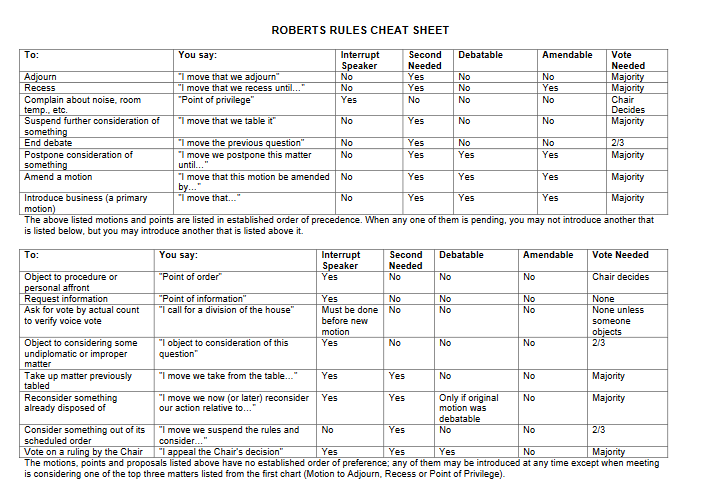 Type of MotionVote RequirementJudicial Board Appointment2/3Non-Native Academic School Senator Appointment2/3Student Activity Fee Appropriations2/3Senator and Representative Appointments2/3Advisor Appointments2/3Impeachment Petition1/3 Senators’ SignaturesOrder of Impeachment2/3Establish a Club Probationary Period, Continue Period, or DissolveMajorityGoverning Documents Amendments2/3Changes in Stipend Amounts2/3Committee Chairs and Sub-Committee Chairs2/3Closed Committee Appointments2/3Sub-Committee Creation2/3Sub-Committee Disbandment2/3